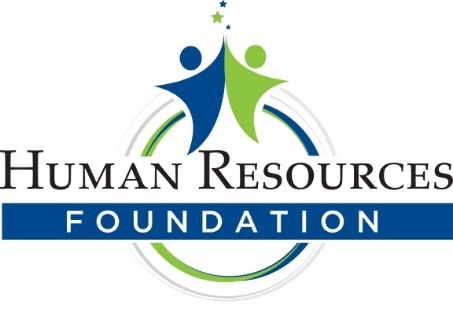 Established in 2015, the Human Resources Foundation (HRF) provides financial support to our sister agency, the Human Resources Center, as well as public charitable and nonprofit organizations in Northeast Pennsylvania that provide programs and services which support and empower individuals with disabilities. Our mission safeguards the availability and accessibility of these support services while helping to build a more inclusive, diverse, and equitable community for all who reside in our region.  Human Resources Foundation Grant Requests GuidelinesTo determine if the program or special project is eligible to receive grant funding from the Human Resources Foundation, the following should apply: The program and/or special project serves individuals within Wayne, Monroe, Pike, Susquehanna, Lackawanna or Carbon County. The program and/or special project will provide proven support toward at least one of the following areas of interest: community integration, workplace mentorship, continued education opportunities, home modifications, supportive living arrangements, social/educational groups. The program and/or special project has proven success and/or projected impact that will show how it empowers the lives of individuals. Grant Application Criteria Must aid or support the following:Individuals with Intellectual/Developmental DisabilitiesIndividuals with Physical DisabilitiesIndividuals with Mental Health Diagnosis or Dual Diagnosis of IDD/Mental HealthIndividuals on the Autism SpectrumMust demonstrate how the Program, Service, or Special Project meets at least (1) Area of Interest:Community IntegrationWorkplace MentorshipEnhanced Education Opportunities and Inclusive LearningHome Modifications and/or Adaptive/Assistive EquipmentSupportive Living Arrangements and Independent LivingProvide an overview of the proposed program and/or special project. Provide anticipated impact of this program or special project on the population to be served; if this is an existing program, also include proven success from previous years. Provide a program or special project budget which includes how this grant will be supportive; include information such as estimates or previous year budgets of a similar program or project size.Please complete your grant application through our online application form. If you have any questions, please feel free to reach out to us via phone or email.www.humanresourcesfoundation.org